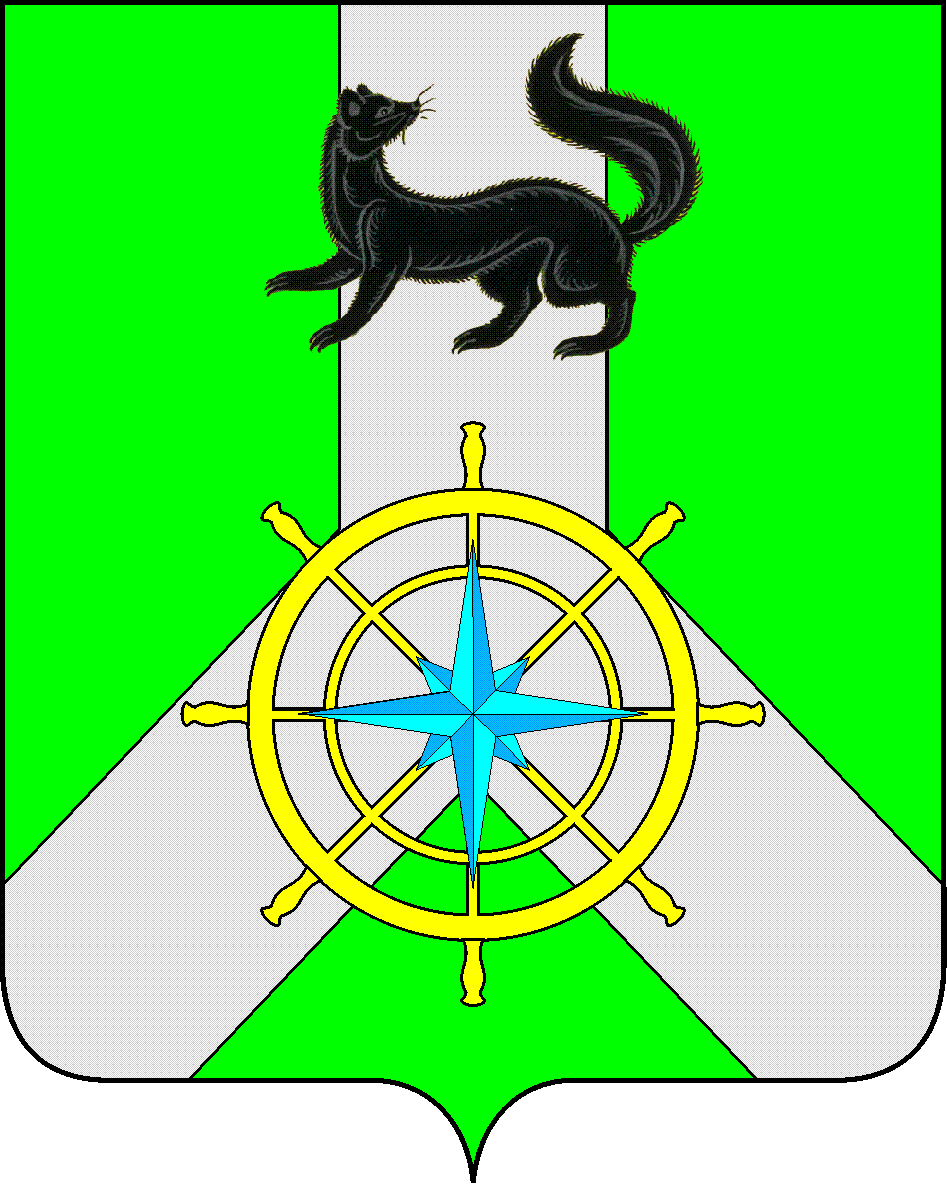 Р О С С И Й С К А Я   Ф Е Д Е Р А Ц И ЯИ Р К У Т С К А Я   О Б Л А С Т ЬК И Р Е Н С К И Й   М У Н И Ц И П А Л Ь Н Ы Й   Р А Й О НА Д М И Н И С Т Р А Ц И Я П О С Т А Н О В Л Е Н И ЕВ целях реализации на территории Киренского района инициативных проектов, выдвигаемых для получения финансовой поддержки за счёт межбюджетных трансфертов из бюджета Иркутской области, в соответствии со ст. 26.1  Федерального закона от 06.10.2033 г.  № 131-ФЗ «Об общих принципах организации местного самоуправления в Российской Федерации», ст. 4 Закона Иркутской области от 6 мая 2022 года № 33-ОЗ «Об отдельных вопросах реализации на территории Иркутской области инициативных проектов», распоряжением Правительства Иркутской области от 09.08.2022 г. № 444-рп «О комиссиях по проведению конкурсного отбора инициативных проектов на территории Иркутской области», ст. 14, 39, 55 Устава муниципального образования Киренский район, администрация Киренского муниципального района                                 ПОСТАНОВЛЯЕТ:	1. Утвердить муниципальную комиссию по проведению конкурсного отбора инициативных проектов в  следующем составе:	- Воробьев Александр Викторович – первый заместитель мэра Киренского муниципального района  - председатель комитета по социальной политике, председатель комиссии; - Чудинова Елена Александровна –  заместитель мэра Киренского муниципального района по экономике и финансам, заместитель председателя комиссии;- Чернина Ирина Сергеевна – начальник правового отдела администрации Киренского муниципального района, секретарь комиссии;- Кравченко Игорь Анатольевич – заместитель мэра Киренского муниципального района – председатель комитета  по имуществу и ЖКХ, член комиссии;- Антипина Елена Сергеевна - начальник отдела по управлению муниципальным имуществом  Комитета по имуществу и ЖКХ, член комиссии;- Некрасов Вячеслав Геннадьевич - начальник отдела по  градостроительству, строительству, реконструкции и капитальному ремонту объектов, член комиссии;- Аксаментова Ольга Николаевна – председатель Думы Киренского муниципального района, член комиссии;- Бобряков Алексей Николаевич - депутат Думы Киренского муниципального района, член комиссии;- Вольский Владимир Рантикович - депутат Думы Киренского муниципального района, член комиссии;- Малышева Людмила Васильевна - депутат Думы Киренского муниципального района, член комиссии;- Светлолобов Алексей Иванович - депутат Думы Киренского муниципального района, член комиссии;- Швецов Алексей Георгиевич - депутат Думы Киренского муниципального района, член комиссии;2. Настоящее постановление вступает в силу со дня подписания и распространяет своё действие на правоотношения, возникшие с 28.09.2022 г.3.Настоящее постановление подлежит размещению на официальном сайте администрации Киренского муниципального района.И.о. главы администрации Киренского муниципального района                                                        А.В. Воробьев                                                                     СОГЛАСОВАНО:Начальник отдела по экономике                                                                                                       М.Р. СиньковаНачальник правового отделаадминистрации Киренского муниципального района                                                                                      И.С. ЧернинаИсполнитель: Лыкова И.К. – главный специалист по анализу и прогнозированию социально-экономического развития отдела по экономике администрации Киренского муниципального района. тел.: 89646580961от 04.10.2022 г.            № 643г. КиренскОб утверждении состава муниципальной комиссии по проведению конкурсного отбора инициативных проектов